新竹市立竹光國中新生入學校服班名識別號繡法說明制服圖示(左胸上)：              運動服(及外套)圖示(左胸上)： 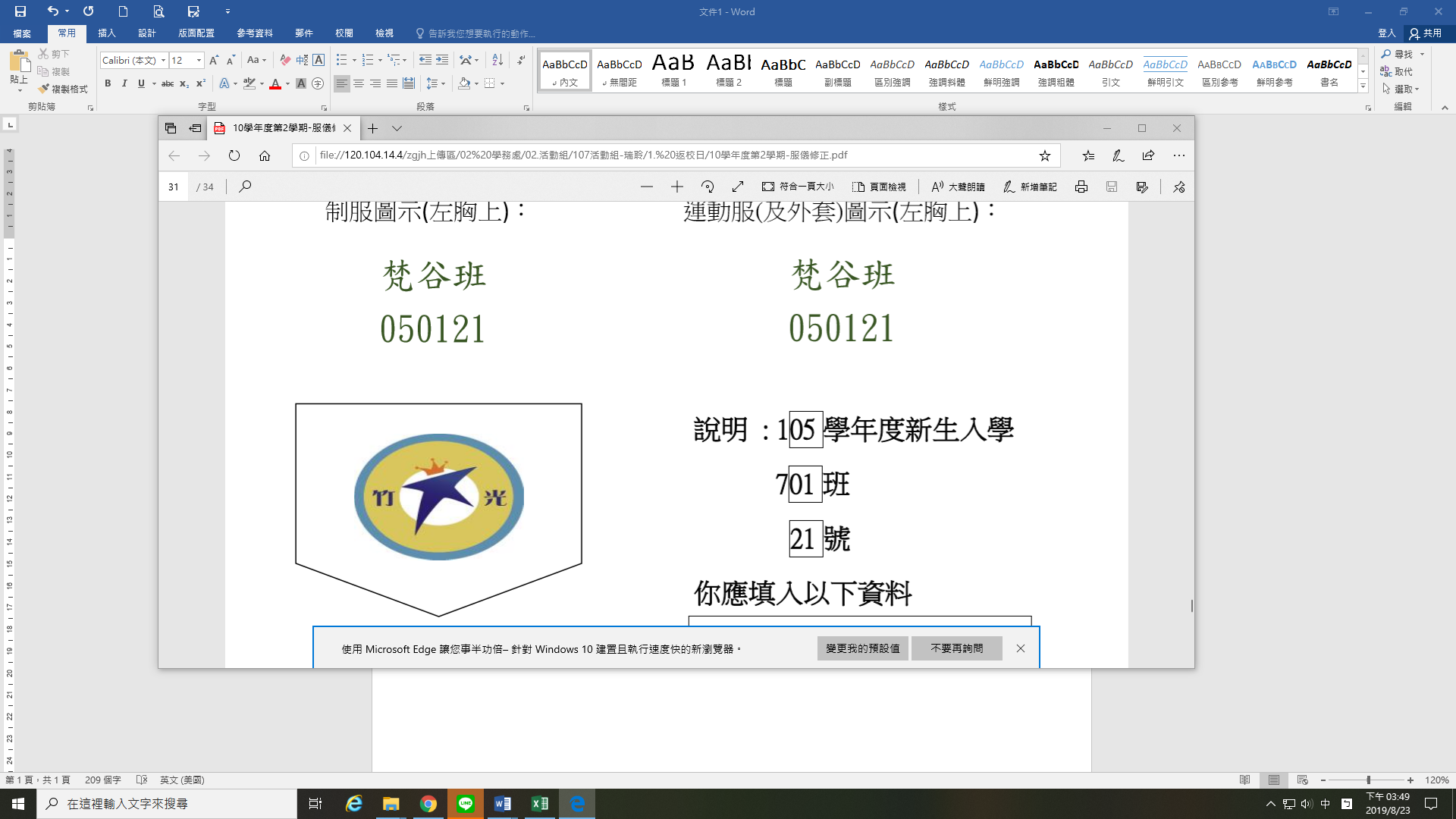 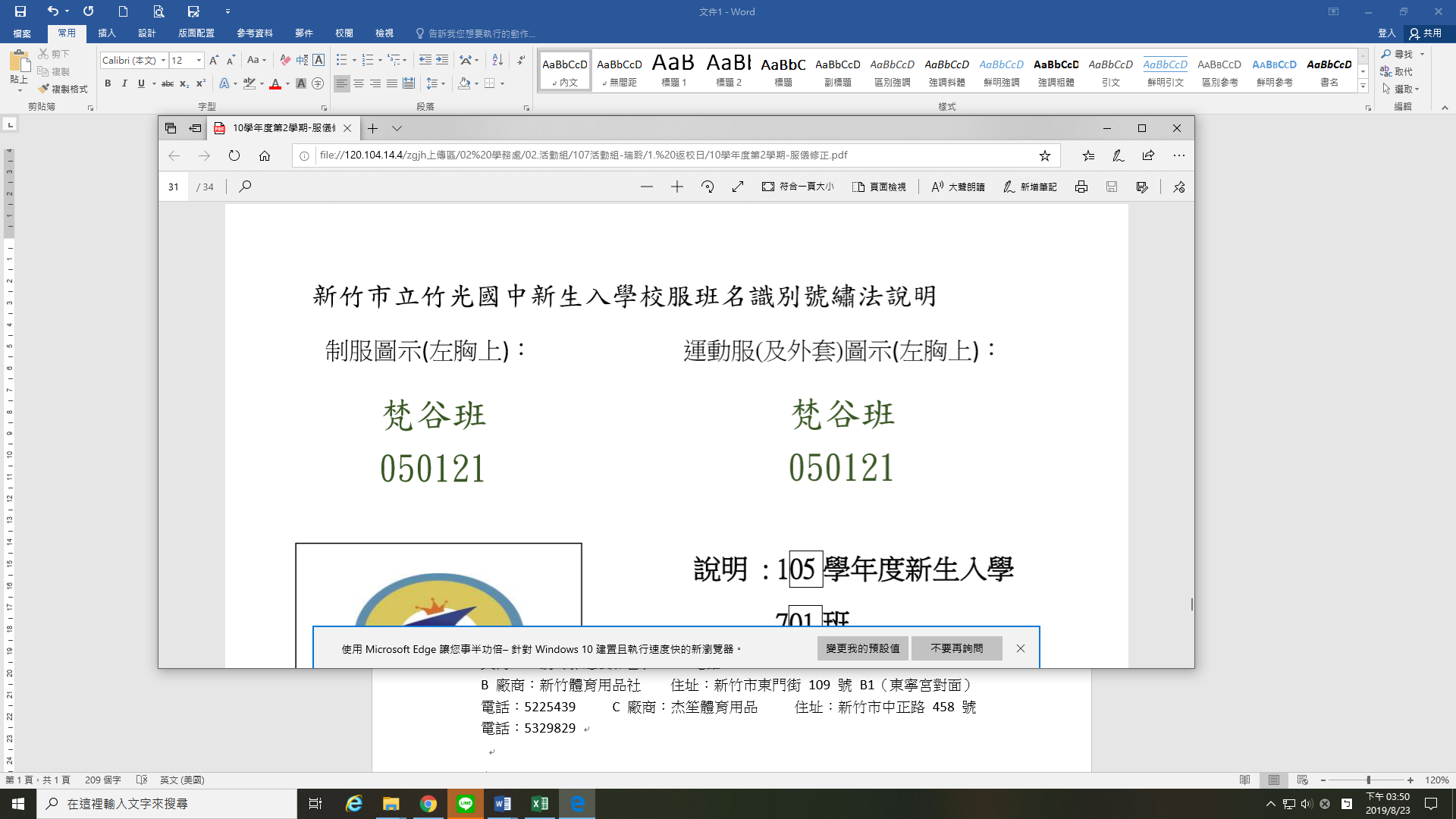                                     說明 : 105 學年度新生入學                                           701 班                                            21 號      *繡學號一律都使用綠色